Муниципальное бюджетное дошкольное образовательное учреждение «Детский сад № 157»390048, г. Рязань, ул. Зубковой, д. 26 «б» тел.: 22-95-42, 27-90-13; факс: 22-95-42,  ds157.ryazan@ryazangov.ruИнформация о проводимой работе по благоустройству территории МБДОУ «Детский сад № 157»: 06.04.2022 – 12.04.2022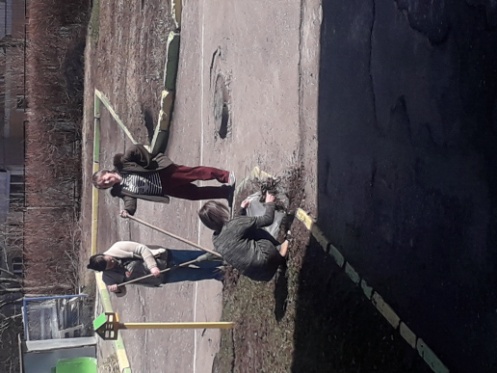 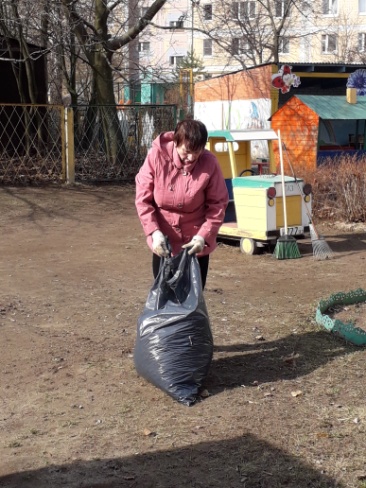 Виды проводимых работУборка территории ДОУ;  уборка бесхозной территории.Количество участников мероприятий43Привлечение транспорта для вывоза мусора 0Результаты работыУбрано: 1 территория ДОУ Убрано 270 кв.м. бесхозных территорий                                       Вывезено мусора– 2 куб.м.